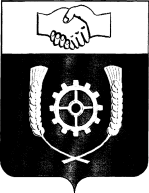      РОССИЙСКАЯ ФЕДЕРАЦИЯ                                    АДМИНИСТРАЦИЯ МУНИЦИПАЛЬНОГО РАЙОНА               КЛЯВЛИНСКИЙ             Самарской области            ПОСТАНОВЛЕНИЕ 03.05.2023 №207_О внесении изменений в постановление администрации муниципального района Клявлинский от 01.04.2019г. №116/1 «Об утверждении муниципальной программы  «Создание благоприятных условий в целях привлечения медицинских работников для работы в государственных бюджетных учреждениях здравоохранения, расположенных на территории муниципального района Клявлинский Самарской области на 2019-2026 годы»В целях уточнения объемов финансирования мероприятий муниципальной программы «Создание благоприятных условий в целях привлечения медицинских работников для работы в государственных бюджетных учреждениях здравоохранения, расположенных на территории муниципального района Клявлинский Самарской области на 2019-2026 годы», утвержденной постановлением администрации муниципального района Клявлинский от 01.04.2019г. №116/1, администрация муниципального района Клявлинский ПОСТАНОВЛЯЕТ:1. Внести в постановление администрации муниципального района Клявлинский от 01.04.2019г. №116/1 «Об утверждении муниципальной программы  «Создание благоприятных условий в целях привлечения медицинских работников для работы в государственных бюджетных учреждениях здравоохранения, расположенных на территории муниципального района Клявлинский Самарской области на 2019-2026 годы» (далее – постановление) следующие изменения:1.1. Паспорт муниципальной программы «Создание благоприятных условий в целях привлечения медицинских работников для работы в государственных бюджетных учреждениях здравоохранения, расположенных на территории муниципального района Клявлинский Самарской области на 2019-2026 годы» (далее – Программа) изложить в новой редакции согласно Приложению 1 к настоящему постановлению.1.2. В Разделе 5 « Ресурсное обеспечение муниципальной программы» второй  абзац изложить в следующей редакции:« Объем финансирования мероприятий Программы составляет 1 070,500 тыс. рублей, в том числе: 2019 год – 124,500 тыс. рублей, в том числе:- в рамках действия муниципальных программ, указанных в приложении № 2 к муниципальной программе – 24,000 тыс. рублей;2020 год – 160,000 тыс. рублей, в том числе: - в рамках действия муниципальных программ, указанных в приложении № 2 к муниципальной программе – 28,000 тыс. рублей;2021 год – 152,000 тыс. рублей, в том числе:- в рамках действия муниципальных программ, указанных в приложении № 2 к муниципальной программе – 28,000 тыс. рублей;2022 год – 144,000 тыс. рублей, в том числе:- в рамках действия муниципальных программ, указанных в приложении № 2 к муниципальной программе – 28,000 тыс. рублей;2023 год – 144,000 тыс. рублей, в том числе:- в рамках действия муниципальных программ, указанных в приложении № 2 к муниципальной программе – 28,000 тыс. рублей;2024 год – 130,000 тыс. рублей, в том числе:- в рамках действия муниципальных программ, указанных в приложении № 2 к муниципальной программе – 28,000 тыс. рублей;2025 год – 108,000 тыс. рублей, в том числе:- в рамках действия муниципальных программ, указанных в приложении № 2 к муниципальной программе – 28,000 тыс. рублей;2026 год -  108,000 тыс. рублей, в том числе:- в рамках действия муниципальных программ, указанных в приложение № 2 к муниципальной программе – 28,000 тыс. рублей.».».2.  Приложение №2 к Программе изложить в новой редакции согласно приложению №2 к настоящему постановлению.3. Опубликовать настоящее постановление в газете «Вестник муниципального района Клявлинский Самарской области» и разместить его в информационно-коммуникационной сети «Интернет» на сайте администрации муниципального района Клявлинский.4. Настоящее постановление вступает в силу со дня его официального опубликования и распространяется на правоотношения, возникшие с 01.01.2023г.5. Контроль над выполнением настоящего постановления возложить на  первого заместителя Главы  муниципального района Клявлинский Колесникова В.И. Слугина В.А. Приложение № 1 к постановлению администрации муниципального района Клявлинский  от 03.05.2023 № 207ПАСПОРТ МУНИЦИПАЛЬНОЙ ПРОГРАММЫПриложение № 2 к муниципальной программе «Создание благоприятных условий в целях привлечения медицинских работников для работы в государственных бюджетных учреждениях здравоохранения, расположенных на территории муниципального района Клявлинский Самарской области на 2019-2026 годы»Перечень мероприятий муниципальной программы «Создание благоприятных условий в целях привлечениямедицинских работников для работы в государственных бюджетных учреждениях здравоохранения, расположенных на территории муниципального района Клявлинский Самарской области на 2019-2026 годы»   Глава  муниципального    района Клявлинский                          П.Н. Климашов НАИМЕНОВАНИЕМУНИЦИПАЛЬНОЙПРОГРАММЫМуниципальная    программа   «Создание благоприятных условий в целях привлечения медицинских работников для работы    в   государственных   бюджетных учреждениях здравоохранения,      расположенных      на территории муниципального района Клявлинский Самарской области на 2019-2026 годы»ЗАКАЗЧИКМУНИЦИПАЛЬНОЙПРОГРАММЫАдминистрация   муниципального   района Клявлинский Самарской областиОТВЕТСТВЕННЫЙИСПОЛНИТЕЛЬ МУНИЦИПАЛЬНОЙПРОГРАММЫ Администрация   муниципального района Клявлинский Самарской областиЦЕЛИМУНИЦИПАЛЬНОЙ ПРОГРАММЫЦелью Программы является обеспечение системы здравоохранения в муниципальном районе Клявлинский Самарской области высококвалифицированными специалистами.ЗАДАЧИМУНИЦИПАЛЬНОЙ ПРОГРАММЫ-	привлечение   и   поддержка  медицинских работников (врачей, среднего медицинского персонала)   для   работы   в   государственных бюджетных учреждениях     здравоохранения,     расположенных на территории     муниципального     района Клявлинский Самарской области;- обеспечение востребованными высококвалифицированными  медицинскими кадрами (врачами);- повышение   качества   оказания квалифицированной медицинской  помощи жителям  муниципального района Клявлинский Самарской области;- повышение престижа профессии медицинских работников.ЦЕЛЕВЫЕПОКАЗАТЕЛИ(ИНДИКАТОРЫ)МУНИЦИПАЛЬНОЙПРОГРАММЫ-укомплектованность штатных должностей врачей и среднего медицинского персонала;-обеспеченность населения врачебными кадрами;- удельный   вес   медицинских   работников (врачей), получивших меры социальной поддержки и обратившихся в администрацию муниципального   района Клявлинский Самарской области за мерами социальной поддержки;-количество врачей, привлеченных для работы на вакантные должности   в   государственные   бюджетные учреждения здравоохранения,      расположенных      на территории муниципального района Клявлинский Самарской области;-количество   студентов,   успешно (на «4» и «5»)   осваивающих курс обучения, обучающихся в высших медицинских учебных заведениях по договорам о целевом обучении.-укомплектованность штатных должностей врачей и среднего медицинского персонала;-обеспеченность населения врачебными кадрами;- удельный   вес   медицинских   работников (врачей), получивших меры социальной поддержки и обратившихся в администрацию муниципального   района Клявлинский Самарской области за мерами социальной поддержки;-количество врачей, привлеченных для работы на вакантные должности   в   государственные   бюджетные учреждения здравоохранения,      расположенных      на территории муниципального района Клявлинский Самарской области;-количество   студентов,   успешно (на «4» и «5»)   осваивающих курс обучения, обучающихся в высших медицинских учебных заведениях по договорам о целевом обучении.СРОКИ И ЭТАПЫ РЕАЛИЗАЦИИ МУНИЦИПАЛЬНОЙ ПРОГРАММЫ2019-2026 гг.2019-2026 гг.ПЕРЕЧЕНЬ ПОДПРОГРАММ МУНИЦИПАЛЬНОЙ ПРОГРАММЫнетнетОБЪЕМЫ ИИСТОЧНИКИФИНАНСИРОВАНИЯМУНИЦИПАЛЬНОЙПРОГРАММОЙ   Объем финансирования мероприятий Программы составляет 1 070,500 тыс. рублей, в том числе: 2019 год – 124,500 тыс. рублей, в том числе:- в рамках действия муниципальных программ, указанных в приложении № 2 к муниципальной программе – 24,000 тыс. рублей;2020 год – 160,000 тыс. рублей, в том числе: - в рамках действия муниципальных программ, указанных в приложении № 2 к муниципальной программе – 28,000 тыс. рублей;2021 год – 152,000 тыс. рублей, в том числе:- в рамках действия муниципальных программ, указанных в приложении № 2 к муниципальной программе – 28,000 тыс. рублей;2022 год – 144,000 тыс. рублей, в том числе:- в рамках действия муниципальных программ, указанных в приложении № 2 к муниципальной программе – 28,000 тыс. рублей;2023 год – 144,000 тыс. рублей, в том числе:- в рамках действия муниципальных программ, указанных в приложении № 2 к муниципальной программе – 28,000 тыс. рублей;2024 год – 130,000 тыс. рублей, в том числе:- в рамках действия муниципальных программ, указанных в приложении № 2 к муниципальной программе – 28,000 тыс. рублей;2025 год – 108,000 тыс. рублей, в том числе:- в рамках действия муниципальных программ, указанных в приложении № 2 к муниципальной программе – 28,000 тыс. рублей;2026 год -  108,000 тыс. рублей, в том числе:- в рамках действия муниципальных программ, указанных в приложение № 2 к муниципальной программе – 28,000 тыс. рублей.   Объем финансирования мероприятий Программы составляет 1 070,500 тыс. рублей, в том числе: 2019 год – 124,500 тыс. рублей, в том числе:- в рамках действия муниципальных программ, указанных в приложении № 2 к муниципальной программе – 24,000 тыс. рублей;2020 год – 160,000 тыс. рублей, в том числе: - в рамках действия муниципальных программ, указанных в приложении № 2 к муниципальной программе – 28,000 тыс. рублей;2021 год – 152,000 тыс. рублей, в том числе:- в рамках действия муниципальных программ, указанных в приложении № 2 к муниципальной программе – 28,000 тыс. рублей;2022 год – 144,000 тыс. рублей, в том числе:- в рамках действия муниципальных программ, указанных в приложении № 2 к муниципальной программе – 28,000 тыс. рублей;2023 год – 144,000 тыс. рублей, в том числе:- в рамках действия муниципальных программ, указанных в приложении № 2 к муниципальной программе – 28,000 тыс. рублей;2024 год – 130,000 тыс. рублей, в том числе:- в рамках действия муниципальных программ, указанных в приложении № 2 к муниципальной программе – 28,000 тыс. рублей;2025 год – 108,000 тыс. рублей, в том числе:- в рамках действия муниципальных программ, указанных в приложении № 2 к муниципальной программе – 28,000 тыс. рублей;2026 год -  108,000 тыс. рублей, в том числе:- в рамках действия муниципальных программ, указанных в приложение № 2 к муниципальной программе – 28,000 тыс. рублей.ОЖИДАЕМЫЕРЕЗУЛЬТАТЫРЕАЛИЗАЦИИМУНИЦИПАЛЬНОЙПРОГРАММЫОбеспеченность востребованными специальностями врачебного  и среднего медицинского персонала, предоставление социальных гарантий привлекаемым высококвалифицированным медицинским работникам (врачам и среднему медицинскому персоналу), создание благоприятных условий в целях привлечения медицинских работников для работы в государственных бюджетных учреждениях здравоохранения, расположенных на территории муниципального района Клявлинский, повышение доступности и качества оказания квалифицированной помощи жителям, улучшение положительных показателей и количественно-качественных характеристик здоровья население.Обеспеченность востребованными специальностями врачебного  и среднего медицинского персонала, предоставление социальных гарантий привлекаемым высококвалифицированным медицинским работникам (врачам и среднему медицинскому персоналу), создание благоприятных условий в целях привлечения медицинских работников для работы в государственных бюджетных учреждениях здравоохранения, расположенных на территории муниципального района Клявлинский, повышение доступности и качества оказания квалифицированной помощи жителям, улучшение положительных показателей и количественно-качественных характеристик здоровья население.№ п/пНаименование мероприятияИсполнитель программы, сроки исполненияФинансовые затраты,тыс. руб.Финансовые затраты,тыс. руб.Финансовые затраты,тыс. руб.Финансовые затраты,тыс. руб.Финансовые затраты,тыс. руб.Финансовые затраты,тыс. руб.Финансовые затраты,тыс. руб.Финансовые затраты,тыс. руб.№ п/пНаименование мероприятияИсполнитель программы, сроки исполнения201920202021202220232024202520261234567891011Раздел 1. Привлечение медицинских работников (врачей) для работы в государственных бюджетных учреждениях здравоохранения, расположенных на территории муниципального района Клявлинский Самарской областиРаздел 1. Привлечение медицинских работников (врачей) для работы в государственных бюджетных учреждениях здравоохранения, расположенных на территории муниципального района Клявлинский Самарской областиРаздел 1. Привлечение медицинских работников (врачей) для работы в государственных бюджетных учреждениях здравоохранения, расположенных на территории муниципального района Клявлинский Самарской областиРаздел 1. Привлечение медицинских работников (врачей) для работы в государственных бюджетных учреждениях здравоохранения, расположенных на территории муниципального района Клявлинский Самарской областиРаздел 1. Привлечение медицинских работников (врачей) для работы в государственных бюджетных учреждениях здравоохранения, расположенных на территории муниципального района Клявлинский Самарской областиРаздел 1. Привлечение медицинских работников (врачей) для работы в государственных бюджетных учреждениях здравоохранения, расположенных на территории муниципального района Клявлинский Самарской областиРаздел 1. Привлечение медицинских работников (врачей) для работы в государственных бюджетных учреждениях здравоохранения, расположенных на территории муниципального района Клявлинский Самарской областиРаздел 1. Привлечение медицинских работников (врачей) для работы в государственных бюджетных учреждениях здравоохранения, расположенных на территории муниципального района Клявлинский Самарской областиРаздел 1. Привлечение медицинских работников (врачей) для работы в государственных бюджетных учреждениях здравоохранения, расположенных на территории муниципального района Клявлинский Самарской областиРаздел 1. Привлечение медицинских работников (врачей) для работы в государственных бюджетных учреждениях здравоохранения, расположенных на территории муниципального района Клявлинский Самарской областиРаздел 1. Привлечение медицинских работников (врачей) для работы в государственных бюджетных учреждениях здравоохранения, расположенных на территории муниципального района Клявлинский Самарской области1.1.Выплата стипендии студентам, успешно (на «4» и «5») осваивающим курс обучения, обучающимся в высшихАдминистрация муниципального района Клявлинский Самарской области;40,50036,00054,00046,00046,00032,00010,00010,0001.2.Единовременное пособие в размере 10 тысяч рублей на обустройство лиц с высшим медицинским образованием, завершившим профессиональное обучениеАдминистрация муниципального района Клявлинский Самарской области20,00020,00020,00020,00020,00020,00020,00020,0001.3.Предоставление медицинским работникам в собственность и безвозмездное пользование земельных участковКУМИ Администрации муниципального района Клявлинский20,00040,00020,00020,00020,00020,00020,00020,0001.4.Информирование медицинских кадров о возможности участия в муниципальных программах и оказание содействия по включению в действующиепрограммы по улучшению жилищных условийАдминистрация муниципального района КлявлинскийВ рамках текущей деятельностиВ рамках текущей деятельностиВ рамках текущей деятельностиВ рамках текущей деятельностиВ рамках текущей деятельностиВ рамках текущей деятельностиВ рамках текущей деятельностиВ рамках текущей деятельности1.5.Предоставление бесплатного проезда по регулируемым тарифам по муниципальным маршрутам регулярных перевозок пассажиров и багажа автомобильным транспортомАдминистрация муниципального района Клявлинский12,00012,00016,00016,00016,00016,00016,00016,0001.5.Предоставление бесплатного проезда по регулируемым тарифам по муниципальным маршрутам регулярных перевозок пассажиров и багажа автомобильным транспортомАдминистрация муниципального района КлявлинскийУказанные финансовые средства предусмотрены муниципальной программой «Развитие муниципального пассажирского транспорта и транспортной инфраструктуры в муниципальном районе Клявлинский на 2013-2026 годы»Указанные финансовые средства предусмотрены муниципальной программой «Развитие муниципального пассажирского транспорта и транспортной инфраструктуры в муниципальном районе Клявлинский на 2013-2026 годы»Указанные финансовые средства предусмотрены муниципальной программой «Развитие муниципального пассажирского транспорта и транспортной инфраструктуры в муниципальном районе Клявлинский на 2013-2026 годы»Указанные финансовые средства предусмотрены муниципальной программой «Развитие муниципального пассажирского транспорта и транспортной инфраструктуры в муниципальном районе Клявлинский на 2013-2026 годы»Указанные финансовые средства предусмотрены муниципальной программой «Развитие муниципального пассажирского транспорта и транспортной инфраструктуры в муниципальном районе Клявлинский на 2013-2026 годы»Указанные финансовые средства предусмотрены муниципальной программой «Развитие муниципального пассажирского транспорта и транспортной инфраструктуры в муниципальном районе Клявлинский на 2013-2026 годы»Указанные финансовые средства предусмотрены муниципальной программой «Развитие муниципального пассажирского транспорта и транспортной инфраструктуры в муниципальном районе Клявлинский на 2013-2026 годы»Указанные финансовые средства предусмотрены муниципальной программой «Развитие муниципального пассажирского транспорта и транспортной инфраструктуры в муниципальном районе Клявлинский на 2013-2026 годы»1.6.Единовременная помощь при строительстве или приобретении жилья (в том числе с использованием ипотечного кредита) на территории муниципального района КлявлинскийАдминистрация муниципального района Клявлинский30,00030,00030,00030,00030,00030,00030,00030,000Итого по разделу 1Итого по разделу 1Итого по разделу 1112,500148,000140,000132,000132,000118,00096,00096,000Раздел 2. Повышение престижа профессии медицинских работниковРаздел 2. Повышение престижа профессии медицинских работниковРаздел 2. Повышение престижа профессии медицинских работниковРаздел 2. Повышение престижа профессии медицинских работниковРаздел 2. Повышение престижа профессии медицинских работниковРаздел 2. Повышение престижа профессии медицинских работниковРаздел 2. Повышение престижа профессии медицинских работниковРаздел 2. Повышение престижа профессии медицинских работниковРаздел 2. Повышение престижа профессии медицинских работниковРаздел 2. Повышение престижа профессии медицинских работниковРаздел 2. Повышение престижа профессии медицинских работников2.1.Проведение профориентационной работы в выпускных классах общеобразовательных школАдминистрация муниципального района КлявлинскийВ рамках текущей деятельностиВ рамках текущей деятельностиВ рамках текущей деятельностиВ рамках текущей деятельностиВ рамках текущей деятельностиВ рамках текущей деятельностиВ рамках текущей деятельностиВ рамках текущей деятельности2.2.Награждение медицинских работников Благодарностью, Почетной грамотой Главы муниципального района Клявлинский к профессиональным праздникамАдминистрация муниципального района Клявлинский Самарской области В рамках текущей деятельностиВ рамках текущей деятельностиВ рамках текущей деятельностиВ рамках текущей деятельностиВ рамках текущей деятельностиВ рамках текущей деятельностиВ рамках текущей деятельностиВ рамках текущей деятельности2.3.Информационно-пропагандистские мероприятия,направленные напривлечение и закреплениемедицинских кадров в государственные учрежденияздравоохранения муниципального   района Клявлинский Самарской областиАдминистрация муниципального района Клявлинский Самарской области 12,00012,00012,00012,00012,00012,00012,00012,0002.3.Информационно-пропагандистские мероприятия,направленные напривлечение и закреплениемедицинских кадров в государственные учрежденияздравоохранения муниципального   района Клявлинский Самарской областиАдминистрация муниципального района Клявлинский Самарской области Указанные финансовые средства предусмотрены муниципальной программой «Поддержка и развитие  районной газеты 
«Знамя Родины» на 2014-2026 годы»Указанные финансовые средства предусмотрены муниципальной программой «Поддержка и развитие  районной газеты 
«Знамя Родины» на 2014-2026 годы»Указанные финансовые средства предусмотрены муниципальной программой «Поддержка и развитие  районной газеты 
«Знамя Родины» на 2014-2026 годы»Указанные финансовые средства предусмотрены муниципальной программой «Поддержка и развитие  районной газеты 
«Знамя Родины» на 2014-2026 годы»Указанные финансовые средства предусмотрены муниципальной программой «Поддержка и развитие  районной газеты 
«Знамя Родины» на 2014-2026 годы»Указанные финансовые средства предусмотрены муниципальной программой «Поддержка и развитие  районной газеты 
«Знамя Родины» на 2014-2026 годы»Указанные финансовые средства предусмотрены муниципальной программой «Поддержка и развитие  районной газеты 
«Знамя Родины» на 2014-2026 годы»Указанные финансовые средства предусмотрены муниципальной программой «Поддержка и развитие  районной газеты 
«Знамя Родины» на 2014-2026 годы»2.4.Размещение информации о возможности трудоустройства на официальном сайте Администрации муниципального района Клявлинский Самарской областиАдминистрация муниципального района Клявлинский Самарской областиВ рамках текущей деятельностиВ рамках текущей деятельностиВ рамках текущей деятельностиВ рамках текущей деятельностиВ рамках текущей деятельностиВ рамках текущей деятельностиВ рамках текущей деятельностиВ рамках текущей деятельностиИтого по разделу 2Итого по разделу 2Итого по разделу 212,00012,00012,00012,00012,00012,00012,00012,000Итого по программеИтого по программеИтого по программе124,500160,000152,000144,000144,000130,000108,000108,000